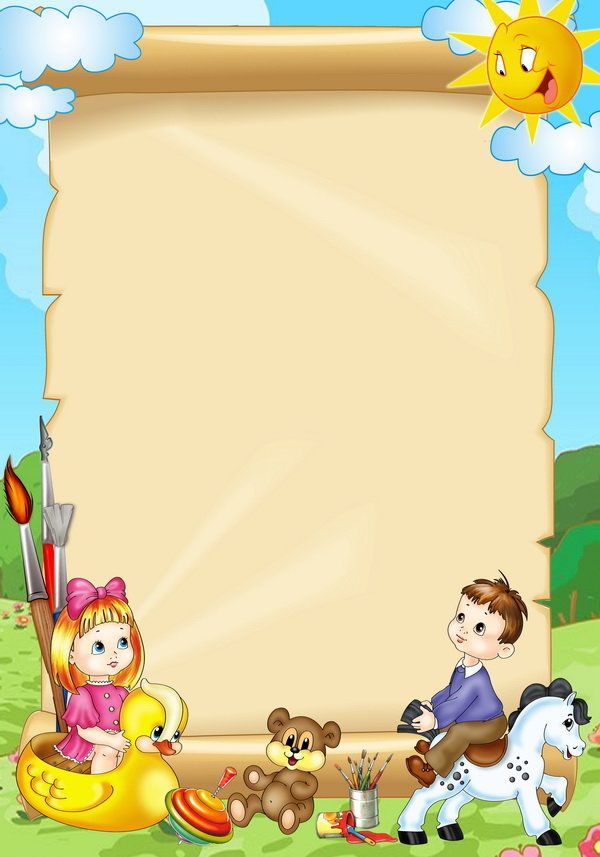 Расписание организованной образовательной деятельности  для воспитанников на 2019-2020 учебный годДни недели1 группа раннего возрастаВремяпонедельник1. Расширение ориентировки в окружающем  и развитие речи 2. Музыка8.45-8.54 (1 подгр)9.04-9.13 (2 подгр)15.35-15.44вторник1. Расширение ориентировки в окружающем и развитие речи2.Действия со строительным материалом8.45 – 8.54 (1)9.04 – 9.13(2)15.35-15.44(1)15.54-16.03 (2)среда1.Развитие движений2.Действия с дидактическим материалом8.45-8.549.04 – 9.13(2)15.35-15.44(1)15.54-16.03 (2)четверг1 Расширение ориентировки в окружающем и развитие речи2. Музыка8.45-8.54 (1)9.04-9.13 (2)15.35-15.44пятницаРазвитие движений2.Действия с дидактическим материалом8.45-8.549.04-9.13 (2)15.35-15.44(1)15.54-16.03 (2)